Beste dorpsgenoten,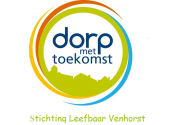 Wat is ons mooie dorpshart U waard?De Sint Corneliusschool werd in 1932 gebouwd, de villa De Linde in 1933, de kerk in 1934 en de pastorie weer wat later. Samen vormen deze gebouwen een beeld bepalend dorpshart in Venhorst.
Er is een klankbordgroep gevormd vanuit Stichting Leefbaar Venhorst samen met het parochiebestuur van de Sint Petrus Parochie om het dorpshart te behouden, waarbij de focus ligt op het behoud van het gebouw. De financiële middelen zijn niet meer toereikend om het noodzakelijke onderhoud te plegen. Naast de huidige functie van het kerkgebouw wordt er nagedacht over mogelijke andere invullingen. Hierover zal te zijner tijd een bijeenkomst worden georganiseerd. Onderstaande onderhoudswerkzaamheden zijn op korte termijn noodzakelijk:-	Het torentje en de overstek moeten opnieuw in de verf gezet worden-	Het luidwerk heeft dringend een onderhoudsbeurt nodig-	De uurwerken moeten gerepareerd worden; deze staan deels stil en de verlichting van de wijzerplaten moet vervangen worden-	De glas in lood ramen aan de pleinzijde moeten gerestaureerd wordenAl deze onderhoudswerkzaamheden gaan ruim € 25.000,- kosten.Er is al veel lobbywerk verricht. Zo gaan de gemeente Boekel en de Sint Petrus Parochie elk een derde deel bijdragen, onder de voorwaarde dat onze gemeenschap ook een derde deel bijdraagt. Wij hebben er alle vertrouwen in dat dit ons als hechte gemeenschap (ca. 700 huishoudens) gaat lukken.Stichting Leefbaar Venhorst heeft hiervoor haar rekeningnummer NL65 RABO 0314 4507 69  opengesteld. Uw gift is zeer welkom onder vermelding van “behoud dorpshart”.Wanneer wij met zijn allen, naar voorbeeld van de Pioniers, onze schouders eronder zetten dan kan het beeld bepalende dorpshart behouden blijven.Namens  Stichting Leefbaar Venhorsten leden van de klankbordgroep KerkenvisieJan MandersHuub van OortFrans v/d WielBart v/d Hoogen (contactpersoon / tel. 0492 – 35 22 14)Riky JanssenSjef VinkenSjack v/d LaarWendela de Koning